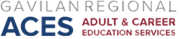 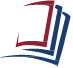 AB 104 Consortium Meeting AgendaJune 9, 2020Call to Order – 11:30amRoll CallApprove Minutes from Previous MeetingDiscussion of 2020-2021 BudgetMay Revise and line itemsApproval of updated budgetNew BusinessOpen Forum to Discuss New BusinessDiscussion of shared projects / potential new programsAnnual PlanOverview of Annual PlanClosing ItemsUpcoming Meeting Dates and TimesAdjournment 